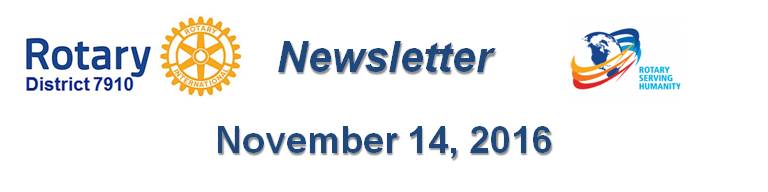 Message about your duesBy Jack Hoell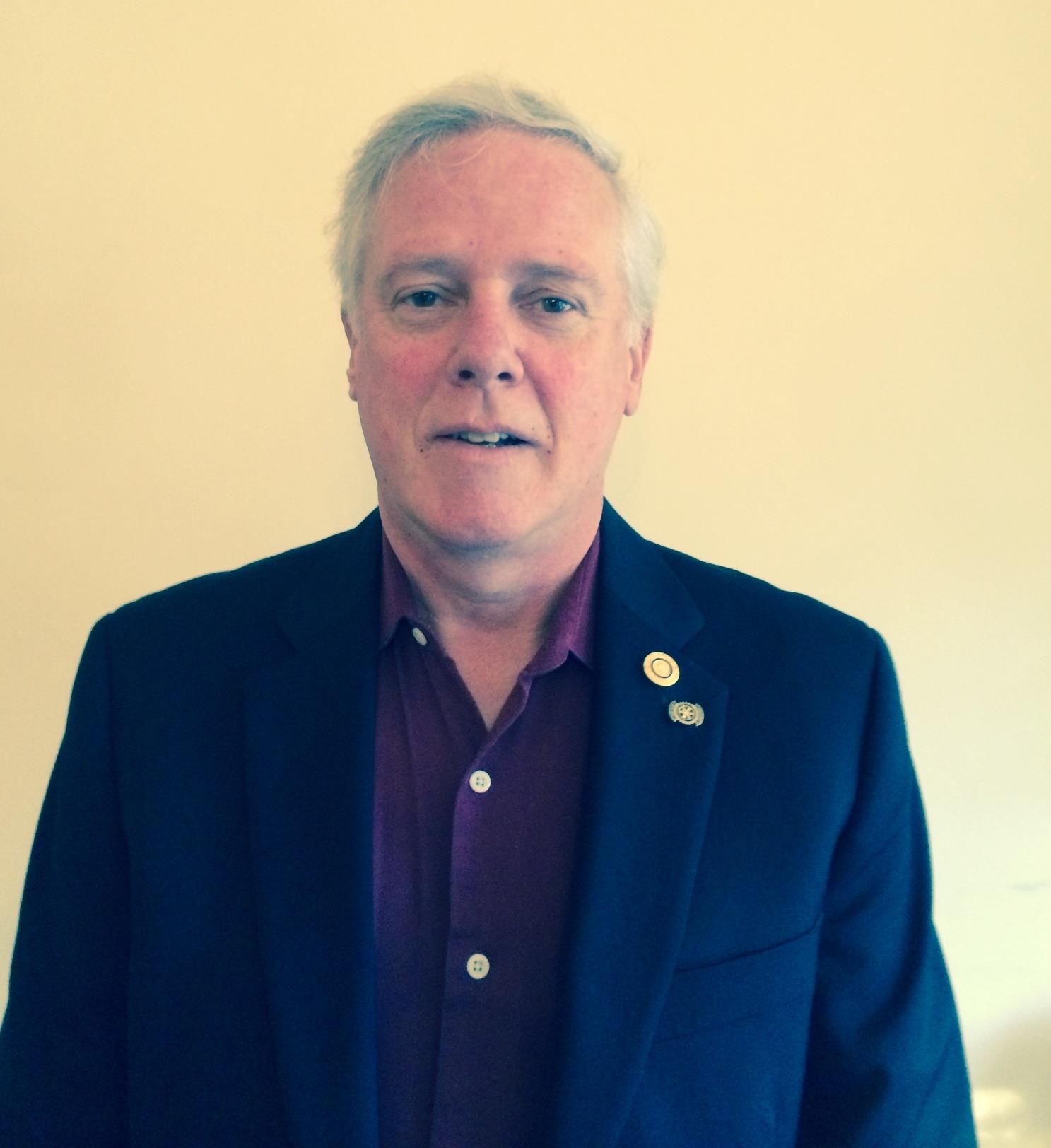 Rotary International dues bills will be invoiced in January based on membership numbers that are shown on your membership roster as of this December 31, so ensure that your membership numbers are accurate and up-to-date. District dues will be based on the same membership numbers that are used by Rotary International The RI and District dues bills will be sent to club presidents and secretaries in mid January. Many clubs have asked for a breakdown of the dues. For 2016-2017 Rotary year, the per-member dues amount is $126.08 and the projected per-member dues amount for '17-'18 is estimated at $130.58. For a detailed breakdown, click hereDistrict Treasurer Jack Hoell may be reached at greenlodge@aol.com.Return to November 14 NewsletterView past issues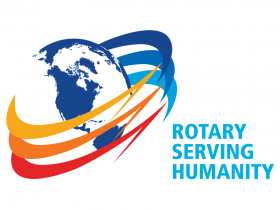 Visit our website'Like' our Facebook page'Follow' our Twitter page